Formulário de Inscrição - PNPD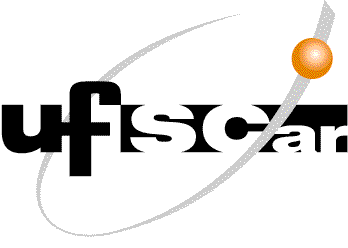 UNIVERSIDADE FEDERAL DE SÃO CARLOSCENTRO DE CIÊNCIAS BIOLÓGICAS E DA SAÚDEPROGRAMA DE PÓS-GRADUAÇÃO EM ENFERMAGEM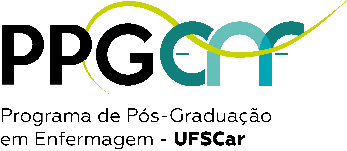 Dados PessoaisDados PessoaisDados PessoaisDados PessoaisDados PessoaisDados PessoaisDados PessoaisDados PessoaisDados PessoaisDados PessoaisDados PessoaisDados PessoaisDados PessoaisDados PessoaisNomeRGOrg.ExpOrg.ExpData expediçãoData expediçãoData  Nasc.CPFCPFCPFNaturalidadeNacionalidadeNacionalidadeNacionalidadeEndereçoCepCidade/UFCidade/UFCidade/UFTel Res.Tel cel.Tel cel.EmailEstado CivilCônjugeCônjugeCônjugeFiliaçãoFiliaçãoGraduação - CursoAno ConclusãoAno ConclusãoAno ConclusãoInstituiçãoMestrado - CursoAno ConclusãoAno ConclusãoAno ConclusãoInstituiçãoDoutorado - CursoAno ConclusãoAno ConclusãoAno ConclusãoInstituiçãoIndicar qual a linha de pesquisa e o docente do PPGEnf pretendido como supervisor:  Indicar qual a linha de pesquisa e o docente do PPGEnf pretendido como supervisor:  Indicar qual a linha de pesquisa e o docente do PPGEnf pretendido como supervisor:  Indicar qual a linha de pesquisa e o docente do PPGEnf pretendido como supervisor:  Indicar qual a linha de pesquisa e o docente do PPGEnf pretendido como supervisor:  Indicar qual a linha de pesquisa e o docente do PPGEnf pretendido como supervisor:  Indicar qual a linha de pesquisa e o docente do PPGEnf pretendido como supervisor:  Indicar qual a linha de pesquisa e o docente do PPGEnf pretendido como supervisor:  Indicar qual a linha de pesquisa e o docente do PPGEnf pretendido como supervisor:  Indicar qual a linha de pesquisa e o docente do PPGEnf pretendido como supervisor:  Indicar qual a linha de pesquisa e o docente do PPGEnf pretendido como supervisor:  Indicar qual a linha de pesquisa e o docente do PPGEnf pretendido como supervisor:  Indicar qual a linha de pesquisa e o docente do PPGEnf pretendido como supervisor:  Indicar qual a linha de pesquisa e o docente do PPGEnf pretendido como supervisor:  Indicar qual a linha de pesquisa e o docente do PPGEnf pretendido como supervisor:  Indicar qual a linha de pesquisa e o docente do PPGEnf pretendido como supervisor:  Indicar qual a linha de pesquisa e o docente do PPGEnf pretendido como supervisor:  Indicar qual a linha de pesquisa e o docente do PPGEnf pretendido como supervisor:  Indicar qual a linha de pesquisa e o docente do PPGEnf pretendido como supervisor:  Indicar qual a linha de pesquisa e o docente do PPGEnf pretendido como supervisor:  Indicar qual a linha de pesquisa e o docente do PPGEnf pretendido como supervisor:  Indicar qual a linha de pesquisa e o docente do PPGEnf pretendido como supervisor:  Indicar qual a linha de pesquisa e o docente do PPGEnf pretendido como supervisor:  Indicar qual a linha de pesquisa e o docente do PPGEnf pretendido como supervisor:  Indicar qual a linha de pesquisa e o docente do PPGEnf pretendido como supervisor:  Indicar qual a linha de pesquisa e o docente do PPGEnf pretendido como supervisor:  Indicar qual a linha de pesquisa e o docente do PPGEnf pretendido como supervisor:  Indicar qual a linha de pesquisa e o docente do PPGEnf pretendido como supervisor:  Linha de PesquisaLinha de PesquisaSupervisor(a)Supervisor(a)Relações com professores credenciados no PPGEnf:Caso haja algum tipo de relação da lista a seguir com os membros docentes do PPGENF/UFSCar (Art. 21 deste Edital) indique o(s) nome(s) do(s) mesmo(s) e o número correspondente ao tipo de relação:I - Membro que seja ou tenha sido cônjuge ou companheiro de candidato, mesmo que separado ou divorciado judicialmente;II - Membro que seja ascendente ou descendente de candidato ou colateral até o terceiro grau, seja o parentesco por consanguinidade ou afinidade;III - Membro que tenha amizade íntima ou inimizade notória com algum dos candidatos ou com os respectivos cônjuges, companheiros, parentes consanguíneos e afins até terceiro grau;IV - Membro que seja sócio da mesma sociedade empresarial que candidato inscrito;V - Outras situações de impedimento ou suspeição previstas em lei.Relações com professores credenciados no PPGEnf:Caso haja algum tipo de relação da lista a seguir com os membros docentes do PPGENF/UFSCar (Art. 21 deste Edital) indique o(s) nome(s) do(s) mesmo(s) e o número correspondente ao tipo de relação:I - Membro que seja ou tenha sido cônjuge ou companheiro de candidato, mesmo que separado ou divorciado judicialmente;II - Membro que seja ascendente ou descendente de candidato ou colateral até o terceiro grau, seja o parentesco por consanguinidade ou afinidade;III - Membro que tenha amizade íntima ou inimizade notória com algum dos candidatos ou com os respectivos cônjuges, companheiros, parentes consanguíneos e afins até terceiro grau;IV - Membro que seja sócio da mesma sociedade empresarial que candidato inscrito;V - Outras situações de impedimento ou suspeição previstas em lei.Relações com professores credenciados no PPGEnf:Caso haja algum tipo de relação da lista a seguir com os membros docentes do PPGENF/UFSCar (Art. 21 deste Edital) indique o(s) nome(s) do(s) mesmo(s) e o número correspondente ao tipo de relação:I - Membro que seja ou tenha sido cônjuge ou companheiro de candidato, mesmo que separado ou divorciado judicialmente;II - Membro que seja ascendente ou descendente de candidato ou colateral até o terceiro grau, seja o parentesco por consanguinidade ou afinidade;III - Membro que tenha amizade íntima ou inimizade notória com algum dos candidatos ou com os respectivos cônjuges, companheiros, parentes consanguíneos e afins até terceiro grau;IV - Membro que seja sócio da mesma sociedade empresarial que candidato inscrito;V - Outras situações de impedimento ou suspeição previstas em lei.Relações com professores credenciados no PPGEnf:Caso haja algum tipo de relação da lista a seguir com os membros docentes do PPGENF/UFSCar (Art. 21 deste Edital) indique o(s) nome(s) do(s) mesmo(s) e o número correspondente ao tipo de relação:I - Membro que seja ou tenha sido cônjuge ou companheiro de candidato, mesmo que separado ou divorciado judicialmente;II - Membro que seja ascendente ou descendente de candidato ou colateral até o terceiro grau, seja o parentesco por consanguinidade ou afinidade;III - Membro que tenha amizade íntima ou inimizade notória com algum dos candidatos ou com os respectivos cônjuges, companheiros, parentes consanguíneos e afins até terceiro grau;IV - Membro que seja sócio da mesma sociedade empresarial que candidato inscrito;V - Outras situações de impedimento ou suspeição previstas em lei.Relações com professores credenciados no PPGEnf:Caso haja algum tipo de relação da lista a seguir com os membros docentes do PPGENF/UFSCar (Art. 21 deste Edital) indique o(s) nome(s) do(s) mesmo(s) e o número correspondente ao tipo de relação:I - Membro que seja ou tenha sido cônjuge ou companheiro de candidato, mesmo que separado ou divorciado judicialmente;II - Membro que seja ascendente ou descendente de candidato ou colateral até o terceiro grau, seja o parentesco por consanguinidade ou afinidade;III - Membro que tenha amizade íntima ou inimizade notória com algum dos candidatos ou com os respectivos cônjuges, companheiros, parentes consanguíneos e afins até terceiro grau;IV - Membro que seja sócio da mesma sociedade empresarial que candidato inscrito;V - Outras situações de impedimento ou suspeição previstas em lei.Relações com professores credenciados no PPGEnf:Caso haja algum tipo de relação da lista a seguir com os membros docentes do PPGENF/UFSCar (Art. 21 deste Edital) indique o(s) nome(s) do(s) mesmo(s) e o número correspondente ao tipo de relação:I - Membro que seja ou tenha sido cônjuge ou companheiro de candidato, mesmo que separado ou divorciado judicialmente;II - Membro que seja ascendente ou descendente de candidato ou colateral até o terceiro grau, seja o parentesco por consanguinidade ou afinidade;III - Membro que tenha amizade íntima ou inimizade notória com algum dos candidatos ou com os respectivos cônjuges, companheiros, parentes consanguíneos e afins até terceiro grau;IV - Membro que seja sócio da mesma sociedade empresarial que candidato inscrito;V - Outras situações de impedimento ou suspeição previstas em lei.Relações com professores credenciados no PPGEnf:Caso haja algum tipo de relação da lista a seguir com os membros docentes do PPGENF/UFSCar (Art. 21 deste Edital) indique o(s) nome(s) do(s) mesmo(s) e o número correspondente ao tipo de relação:I - Membro que seja ou tenha sido cônjuge ou companheiro de candidato, mesmo que separado ou divorciado judicialmente;II - Membro que seja ascendente ou descendente de candidato ou colateral até o terceiro grau, seja o parentesco por consanguinidade ou afinidade;III - Membro que tenha amizade íntima ou inimizade notória com algum dos candidatos ou com os respectivos cônjuges, companheiros, parentes consanguíneos e afins até terceiro grau;IV - Membro que seja sócio da mesma sociedade empresarial que candidato inscrito;V - Outras situações de impedimento ou suspeição previstas em lei.Relações com professores credenciados no PPGEnf:Caso haja algum tipo de relação da lista a seguir com os membros docentes do PPGENF/UFSCar (Art. 21 deste Edital) indique o(s) nome(s) do(s) mesmo(s) e o número correspondente ao tipo de relação:I - Membro que seja ou tenha sido cônjuge ou companheiro de candidato, mesmo que separado ou divorciado judicialmente;II - Membro que seja ascendente ou descendente de candidato ou colateral até o terceiro grau, seja o parentesco por consanguinidade ou afinidade;III - Membro que tenha amizade íntima ou inimizade notória com algum dos candidatos ou com os respectivos cônjuges, companheiros, parentes consanguíneos e afins até terceiro grau;IV - Membro que seja sócio da mesma sociedade empresarial que candidato inscrito;V - Outras situações de impedimento ou suspeição previstas em lei.Relações com professores credenciados no PPGEnf:Caso haja algum tipo de relação da lista a seguir com os membros docentes do PPGENF/UFSCar (Art. 21 deste Edital) indique o(s) nome(s) do(s) mesmo(s) e o número correspondente ao tipo de relação:I - Membro que seja ou tenha sido cônjuge ou companheiro de candidato, mesmo que separado ou divorciado judicialmente;II - Membro que seja ascendente ou descendente de candidato ou colateral até o terceiro grau, seja o parentesco por consanguinidade ou afinidade;III - Membro que tenha amizade íntima ou inimizade notória com algum dos candidatos ou com os respectivos cônjuges, companheiros, parentes consanguíneos e afins até terceiro grau;IV - Membro que seja sócio da mesma sociedade empresarial que candidato inscrito;V - Outras situações de impedimento ou suspeição previstas em lei.Relações com professores credenciados no PPGEnf:Caso haja algum tipo de relação da lista a seguir com os membros docentes do PPGENF/UFSCar (Art. 21 deste Edital) indique o(s) nome(s) do(s) mesmo(s) e o número correspondente ao tipo de relação:I - Membro que seja ou tenha sido cônjuge ou companheiro de candidato, mesmo que separado ou divorciado judicialmente;II - Membro que seja ascendente ou descendente de candidato ou colateral até o terceiro grau, seja o parentesco por consanguinidade ou afinidade;III - Membro que tenha amizade íntima ou inimizade notória com algum dos candidatos ou com os respectivos cônjuges, companheiros, parentes consanguíneos e afins até terceiro grau;IV - Membro que seja sócio da mesma sociedade empresarial que candidato inscrito;V - Outras situações de impedimento ou suspeição previstas em lei.Relações com professores credenciados no PPGEnf:Caso haja algum tipo de relação da lista a seguir com os membros docentes do PPGENF/UFSCar (Art. 21 deste Edital) indique o(s) nome(s) do(s) mesmo(s) e o número correspondente ao tipo de relação:I - Membro que seja ou tenha sido cônjuge ou companheiro de candidato, mesmo que separado ou divorciado judicialmente;II - Membro que seja ascendente ou descendente de candidato ou colateral até o terceiro grau, seja o parentesco por consanguinidade ou afinidade;III - Membro que tenha amizade íntima ou inimizade notória com algum dos candidatos ou com os respectivos cônjuges, companheiros, parentes consanguíneos e afins até terceiro grau;IV - Membro que seja sócio da mesma sociedade empresarial que candidato inscrito;V - Outras situações de impedimento ou suspeição previstas em lei.Relações com professores credenciados no PPGEnf:Caso haja algum tipo de relação da lista a seguir com os membros docentes do PPGENF/UFSCar (Art. 21 deste Edital) indique o(s) nome(s) do(s) mesmo(s) e o número correspondente ao tipo de relação:I - Membro que seja ou tenha sido cônjuge ou companheiro de candidato, mesmo que separado ou divorciado judicialmente;II - Membro que seja ascendente ou descendente de candidato ou colateral até o terceiro grau, seja o parentesco por consanguinidade ou afinidade;III - Membro que tenha amizade íntima ou inimizade notória com algum dos candidatos ou com os respectivos cônjuges, companheiros, parentes consanguíneos e afins até terceiro grau;IV - Membro que seja sócio da mesma sociedade empresarial que candidato inscrito;V - Outras situações de impedimento ou suspeição previstas em lei.Relações com professores credenciados no PPGEnf:Caso haja algum tipo de relação da lista a seguir com os membros docentes do PPGENF/UFSCar (Art. 21 deste Edital) indique o(s) nome(s) do(s) mesmo(s) e o número correspondente ao tipo de relação:I - Membro que seja ou tenha sido cônjuge ou companheiro de candidato, mesmo que separado ou divorciado judicialmente;II - Membro que seja ascendente ou descendente de candidato ou colateral até o terceiro grau, seja o parentesco por consanguinidade ou afinidade;III - Membro que tenha amizade íntima ou inimizade notória com algum dos candidatos ou com os respectivos cônjuges, companheiros, parentes consanguíneos e afins até terceiro grau;IV - Membro que seja sócio da mesma sociedade empresarial que candidato inscrito;V - Outras situações de impedimento ou suspeição previstas em lei.Relações com professores credenciados no PPGEnf:Caso haja algum tipo de relação da lista a seguir com os membros docentes do PPGENF/UFSCar (Art. 21 deste Edital) indique o(s) nome(s) do(s) mesmo(s) e o número correspondente ao tipo de relação:I - Membro que seja ou tenha sido cônjuge ou companheiro de candidato, mesmo que separado ou divorciado judicialmente;II - Membro que seja ascendente ou descendente de candidato ou colateral até o terceiro grau, seja o parentesco por consanguinidade ou afinidade;III - Membro que tenha amizade íntima ou inimizade notória com algum dos candidatos ou com os respectivos cônjuges, companheiros, parentes consanguíneos e afins até terceiro grau;IV - Membro que seja sócio da mesma sociedade empresarial que candidato inscrito;V - Outras situações de impedimento ou suspeição previstas em lei.Docentes e tipo de relaçãoDocentes e tipo de relaçãoAssinalar a Modalidade de inscrição:   Assinalar obrigatoriamente apenas uma Modalidade de inscrição:brasileiro ou estrangeiro residente no Brasil portador de visto temporário, sem vínculo empregatício;estrangeiro, residente no exterior, sem vínculo empregatício;docente ou pesquisador no país com vínculo empregatício em instituições de ensino superior ou instituições públicas de pesquisa.                                                            _____________________________________________Assinalar a Modalidade de inscrição:   Assinalar obrigatoriamente apenas uma Modalidade de inscrição:brasileiro ou estrangeiro residente no Brasil portador de visto temporário, sem vínculo empregatício;estrangeiro, residente no exterior, sem vínculo empregatício;docente ou pesquisador no país com vínculo empregatício em instituições de ensino superior ou instituições públicas de pesquisa.                                                            _____________________________________________Assinalar a Modalidade de inscrição:   Assinalar obrigatoriamente apenas uma Modalidade de inscrição:brasileiro ou estrangeiro residente no Brasil portador de visto temporário, sem vínculo empregatício;estrangeiro, residente no exterior, sem vínculo empregatício;docente ou pesquisador no país com vínculo empregatício em instituições de ensino superior ou instituições públicas de pesquisa.                                                            _____________________________________________Assinalar a Modalidade de inscrição:   Assinalar obrigatoriamente apenas uma Modalidade de inscrição:brasileiro ou estrangeiro residente no Brasil portador de visto temporário, sem vínculo empregatício;estrangeiro, residente no exterior, sem vínculo empregatício;docente ou pesquisador no país com vínculo empregatício em instituições de ensino superior ou instituições públicas de pesquisa.                                                            _____________________________________________Assinalar a Modalidade de inscrição:   Assinalar obrigatoriamente apenas uma Modalidade de inscrição:brasileiro ou estrangeiro residente no Brasil portador de visto temporário, sem vínculo empregatício;estrangeiro, residente no exterior, sem vínculo empregatício;docente ou pesquisador no país com vínculo empregatício em instituições de ensino superior ou instituições públicas de pesquisa.                                                            _____________________________________________Assinalar a Modalidade de inscrição:   Assinalar obrigatoriamente apenas uma Modalidade de inscrição:brasileiro ou estrangeiro residente no Brasil portador de visto temporário, sem vínculo empregatício;estrangeiro, residente no exterior, sem vínculo empregatício;docente ou pesquisador no país com vínculo empregatício em instituições de ensino superior ou instituições públicas de pesquisa.                                                            _____________________________________________Assinalar a Modalidade de inscrição:   Assinalar obrigatoriamente apenas uma Modalidade de inscrição:brasileiro ou estrangeiro residente no Brasil portador de visto temporário, sem vínculo empregatício;estrangeiro, residente no exterior, sem vínculo empregatício;docente ou pesquisador no país com vínculo empregatício em instituições de ensino superior ou instituições públicas de pesquisa.                                                            _____________________________________________Assinalar a Modalidade de inscrição:   Assinalar obrigatoriamente apenas uma Modalidade de inscrição:brasileiro ou estrangeiro residente no Brasil portador de visto temporário, sem vínculo empregatício;estrangeiro, residente no exterior, sem vínculo empregatício;docente ou pesquisador no país com vínculo empregatício em instituições de ensino superior ou instituições públicas de pesquisa.                                                            _____________________________________________Assinalar a Modalidade de inscrição:   Assinalar obrigatoriamente apenas uma Modalidade de inscrição:brasileiro ou estrangeiro residente no Brasil portador de visto temporário, sem vínculo empregatício;estrangeiro, residente no exterior, sem vínculo empregatício;docente ou pesquisador no país com vínculo empregatício em instituições de ensino superior ou instituições públicas de pesquisa.                                                            _____________________________________________Assinalar a Modalidade de inscrição:   Assinalar obrigatoriamente apenas uma Modalidade de inscrição:brasileiro ou estrangeiro residente no Brasil portador de visto temporário, sem vínculo empregatício;estrangeiro, residente no exterior, sem vínculo empregatício;docente ou pesquisador no país com vínculo empregatício em instituições de ensino superior ou instituições públicas de pesquisa.                                                            _____________________________________________Assinalar a Modalidade de inscrição:   Assinalar obrigatoriamente apenas uma Modalidade de inscrição:brasileiro ou estrangeiro residente no Brasil portador de visto temporário, sem vínculo empregatício;estrangeiro, residente no exterior, sem vínculo empregatício;docente ou pesquisador no país com vínculo empregatício em instituições de ensino superior ou instituições públicas de pesquisa.                                                            _____________________________________________Assinalar a Modalidade de inscrição:   Assinalar obrigatoriamente apenas uma Modalidade de inscrição:brasileiro ou estrangeiro residente no Brasil portador de visto temporário, sem vínculo empregatício;estrangeiro, residente no exterior, sem vínculo empregatício;docente ou pesquisador no país com vínculo empregatício em instituições de ensino superior ou instituições públicas de pesquisa.                                                            _____________________________________________Assinalar a Modalidade de inscrição:   Assinalar obrigatoriamente apenas uma Modalidade de inscrição:brasileiro ou estrangeiro residente no Brasil portador de visto temporário, sem vínculo empregatício;estrangeiro, residente no exterior, sem vínculo empregatício;docente ou pesquisador no país com vínculo empregatício em instituições de ensino superior ou instituições públicas de pesquisa.                                                            _____________________________________________Assinalar a Modalidade de inscrição:   Assinalar obrigatoriamente apenas uma Modalidade de inscrição:brasileiro ou estrangeiro residente no Brasil portador de visto temporário, sem vínculo empregatício;estrangeiro, residente no exterior, sem vínculo empregatício;docente ou pesquisador no país com vínculo empregatício em instituições de ensino superior ou instituições públicas de pesquisa.                                                            _____________________________________________Assinatura alunoAssinatura alunoAssinatura alunoAssinatura alunoAssinatura alunoAssinatura alunoAssinatura alunoAssinatura alunoAssinatura alunoAssinatura alunoAssinatura alunoAssinatura alunoAssinatura alunoAssinatura aluno